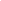 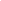 Ověření získaných znalostíKvíz Jaký věk byl připsán starším pracovníkům ve výzkumu provedeném Williamem Frymem v roce 2016? 45 51 6165Zdůvodněte svou odpověď: Pravda nebo nepravda: Mezi běžné formy diskriminace, kterým čelí starší i mladší dospělí, patří přímá diskriminace, nepřímá diskriminace a pronásledování. Pravda Nepravda Zdůvodněte svou odpověď: Pravda nebo nepravda: Stereotypy mají vždy negativní povahu. PravdaNepravda Zdůvodněte svou odpověď: V jakých oblastech může HR řešit věkovou diskriminaci? Employer Branding (značka zaměstnavatele) Recruitment & Selection (nábor) Performance Management (řízení výkonnosti) Learning & Development (vzdělávání a rozvoj) Succession Planning (plánování nástupnictví)Compensation (kompenzace) Pravda nebo nepravda: Věková rozmanitost je pro organizace špatná. PravdaNepravda Zdůvodněte svou odpověď: Který z následujících výrazů by se měl použít během náborového procesu ve vztahu k jednotlivci? Zkušený Digital Natives (digitální domorodci) Ostřílený Žádná z výše uvedených  360stupňové kontroly výkonu umožňují následující: Všichni členové týmu poskytují zpětnou vazbu jednotlivcům. Pouze pár vybraných členů posuzuje ostatní. Pravda nebo nepravda: Organizace při zvažování svých zásad a postupů souvisejících s věkem nemusí brát v úvahu věk odchodu do důchodu. Pravda Nepravda Ustanovení o přístupu k službám, která jsou přátelská k věku, podporují: Ty, kteří chtějí mít v jakémkoli věku přístup ke službám.  Rovnost mezi všemi lidmi, bez ohledu na jejich věk .Přípravu měst a vesnic na stárnutí populace. Všechny výše uvedené možnosti. Reverzní mentoring podporuje: Výměnu znalostí Budování důvěry Povědomí o širším obrazu Vše výše uvedené 